机械制造与自动化专业课程体系构建图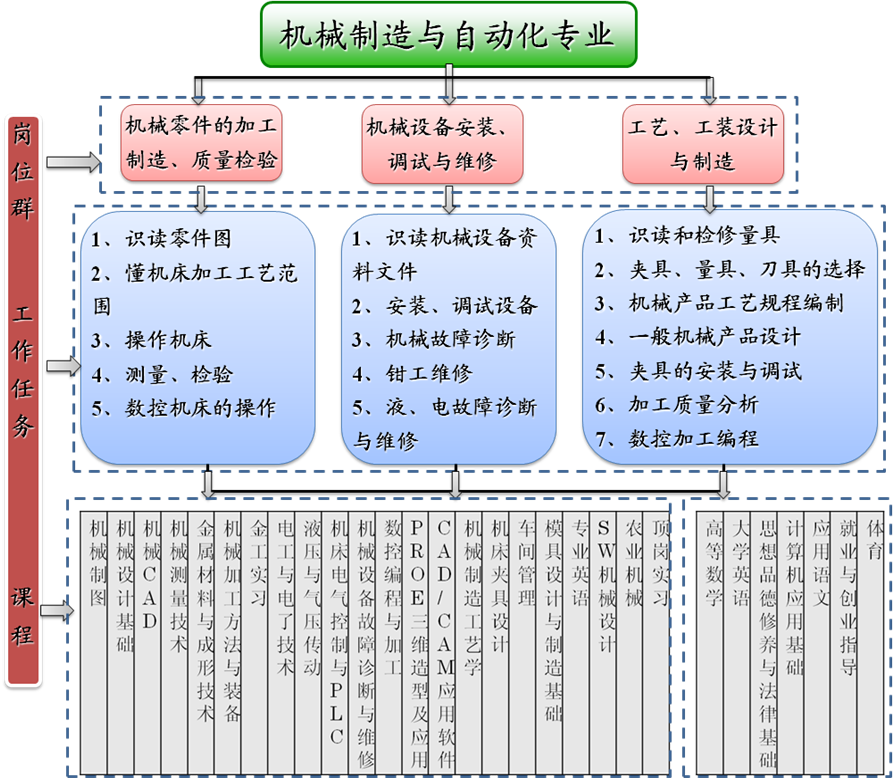 